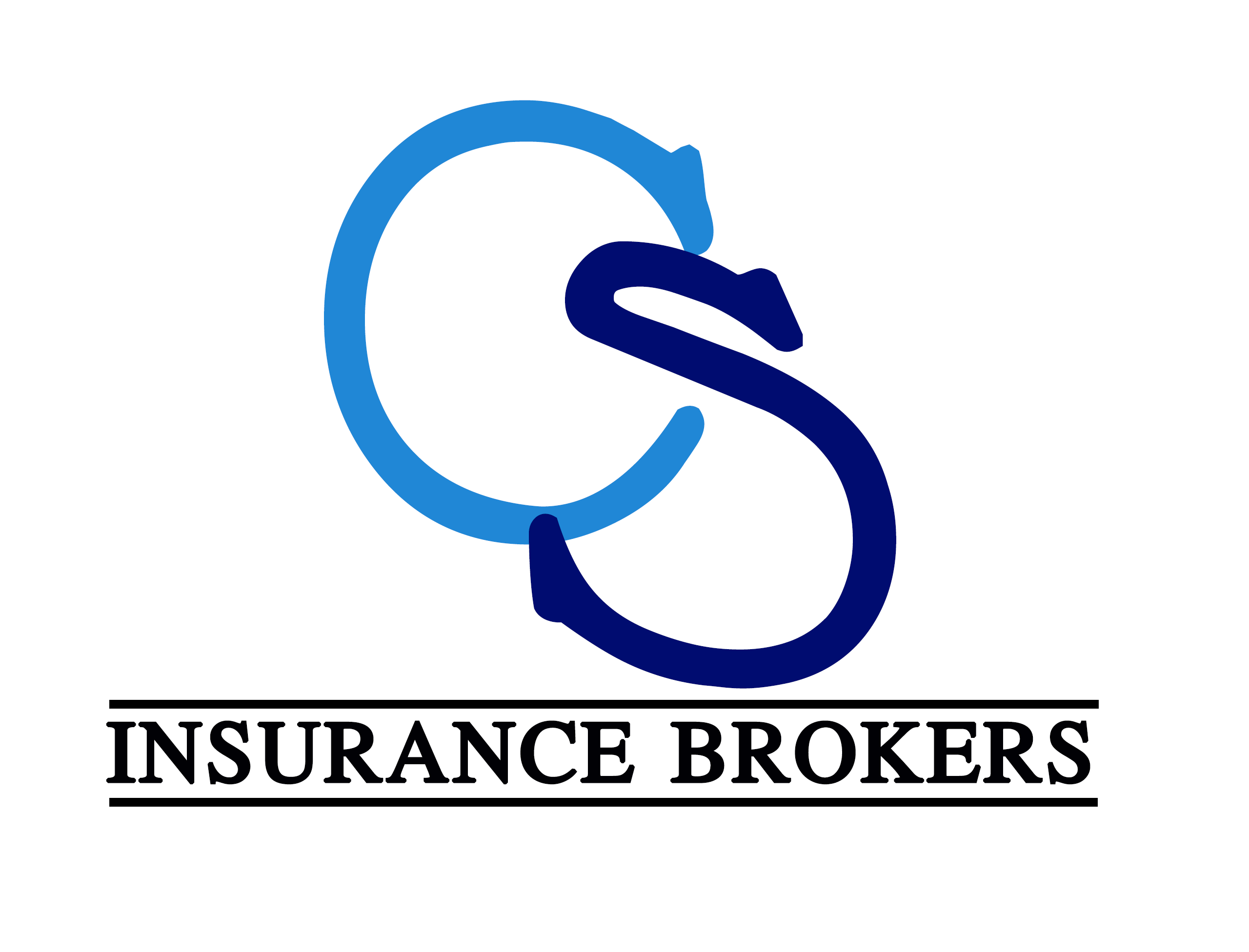 Our Privacy NoticeThis notice covers our requirement to provide you with information on how and why we use your personal data and your rights under the Data Protection Act 2018 and the EU General Data Protection Regulation (GDPR).Personal InformationThis privacy notice tells you what to expect when we collect personal information about you.  Personal Information denotes:Information you provide us with by filling in contact details on our website Information you provide us with by completing a proposal formInformation that you provide us with over the telephone, via email or face to faceBy providing us with information about yourself, you are considered to be a Data Subject.  The Data Protection PrincipalsAs we are responsible for gathering and using your personal information, we have to follow strict rules called the data protection principles. As such, we must make sure that your information is:Used fairly and lawfully in a transparent mannerUsed for explicit and legitimate grounds onlyUsed in a way that is adequate, relevant and not excessiveAccurate and kept up to dateKept for no longer than is absolutely necessaryHandled according to your rightsKept safe and secureNot transferred outside the European Economic Area without adequate protectionWho Is Responsible For Your Personal InformationCSInsurance Brokers Ltd/CSInsurance Brokers Overseas Correduria de Seguros S.L. (the Data Controller) determines the purposes for which and the manner in which any personal data is, or is to be, processed.Data Controllers must ensure that any processing of personal data for which they are responsible complies with the Act.Why We Gather Personal Information About YouWe provide a range of insurance products.  We process data provided by you (the Data Subject) and other sources in order to deliver the appropriate products and services to you.   The reasons for processing your data is mainly to:Provide you with a quotation for insuranceArrange and administer your policy if you buy one through usInform you about our products and servicesWe do not collect more information than we need to meet our obligations to you and will not retain it for longer than is necessary.Some of the personal information we ask you to provide us with may be sensitive (special category data). We are allowed by legislation to collect such information for insurance purposes without specific consent but it will only be used for the purposes we have set out above.  We will only ever use your personal information for the purpose of progressing your application for insurance, administering your insurance policy, or fulfilling our legal or regulatory requirements such as fraud prevention, help preventing financial crime and audit purposes. If you provide us with information about another person, in doing so, you confirm that they have given you permission to provide it to us and that we may use their personal data in the same way as your own as set out in this Privacy Notice.Legal Basis For Processing Your Personal InformationWe are required to have a lawful basis in order to process your personal data and the relevant bases which apply:Who Do We Share Your Details With and WhyTo meet our regulatory obligations and our obligations to you, we may therefore need to share your personal information with product and service providers such as insurers and underwriters, insurance industry databases, premium finance companies, regulatory authorities, the Police and other law enforcement bodies.International Transfers of DataWe may transfer your personal data to destinations outside the European Economic Area (EEA).  Where we do, we will ensure it is treated securely and in accordance with Legislation.Data RetentionThe type of insurance we arrange for you dictates the amount of time we retain your personal information for.  For the majority of insurance products, we retain records for a period of 7 years after your insurance contract with us expires.  For liability related insurance products, we retain records for a period of 12 years after your insurance contract with us expires.MarketingWe may contact you by email, text, telephone, mail or by other agreed means to keep you up to date about or products or services. You are able to opt out of receiving such communications at any time by contacting us at ag@csinsurance.londonSecurityWe are committed to protecting the security and privacy of all personal information which we obtain and hold about you.  We employ appropriate technical security measures to protect your personal information and ensure that it is not accessed by unauthorised persons.  Information is stored on secure computers, in a locked information centre, and information is encrypted wherever possible.We use a third-party service provider to help maintain the security and performance of our website. To deliver this service it processes the IP addresses of visitors to our website.Cookies In GeneralCookies are small text files that are placed on your computer by websites that you visit.  They are widely used in order to make websites work, or work more efficiently, as well as to provide information to the owners of the website.  The cookie is sent back and forth between a web browser and the server it accesses. The information a cookie contains and its purpose is determined by the website operator and can be used by the web server every time you visit that site.

Cookies are used to save time and make visiting web sites more efficient, to record site usage and remember information input on forms and pass information from page to page during a single user's website session.
They can be used for many different reasons - from remembering login information and what is in your online shopping basket and in respect of online adverts so you see more adverts suited to what you want.Cookies At CSInsurance Brokers Ltd/CSInsurance Brokers Correduria de Seguros S.L.We use cookies for statistical and functionality purposes only, we track how many individual unique users we receive and the frequency they visit our website.
The information tells us which of our pages are most frequently visited and by which types of users and from which countries. This allows us to see which content is more popular than others. We use Google Analytics to do this.

The information that we collect from cookies is anonymous and does not identify people or collect personal data about website visits.

We don’t sell the information collected by cookies, nor do we disclose the information to third parties, except to our associated companies and where required by law (for example to government bodies and law enforcement agencies).How Can You Manage Your Cookies?You can manage how your computer/internet device manages cookies through your browser settings.
Most browsers can be altered to prevent your computer from accepting cookies. This may result in some of the features of this site and other sites not working properly and may restrict your user experience.
If you don’t want to receive cookies, you can modify your browser so that it notifies you when cookies are sent to it or you can refuse cookies altogether.

Your can modify your browser settings through the menu, generally found under 'options' or 'preferences'.
The following links may be helpful, otherwise you should use the 'Help' option in your browser for more details.How To Manage Your Cookie Settings In:Internet Explorer 
Firefox 
Chrome
Safari
There is lots of guidance available explaining what cookies are and what they can do.More Information about CookiesMore information to help you find out more about cookies can be found on the following links: -
http://www.allaboutcookies.org 
http://www.youronlinechoices.eu 
http://www.international-chamber.co.uk/our-expertise/digitaleconomy
 Conditions of UseBy continuing to use the site you agree to the use of cookies. Acceptance of these cookies is a condition of using our website and if these cookies are restricted or refused in any way we can offer no guarantee that the site will function properly for you.Where Your Information Is StoredInformation which you provide us with is stored on a computer located in the UK.  This is necessary in order to process the information and to send you any information you have requested. If you use our Services while you are outside the EEA, your information may be transferred outside the EEA in order to provide you with those Services.If You Send Us An EmailAny email you send to us, including any attachments, may be monitored and used by us for reasons of security and for monitoring compliance with office policy.  Email monitoring or blocking software may also be used.  Please be aware that you have a responsibility to ensure that any email you send to us is within the bounds of the law.If You Make A Complaint to UsIf we receive a complaint, we make up a file containing the details of the complaint.  The file is likely to contain the identity of the complainant and any other individuals involved in the complaint.  We will only use the personal information we collect to investigate and process the complaint.We usually have to disclose the complainant’s identity to whomever the complaint is about.  This is inevitable where, for example, the accuracy of a person’s record is in dispute.We also usually have to disclose details of the complaint to our professional Indemnity Insurance Broker and Insurer.We may also be required to provide a copy of the file to the Financial Ombudsman Service should an adjudicator be required to consider the complaint.CSInsurance Brokers Ltd are required to disclose high-level analytics to the Financial Conduct Authority (FCA) concerning the number and nature of any complaints we receive.  This data does not include names or details that identify the specific data subject.We will keep personal information contained in complaint files in line with our retention policy.  This means that information relating to a complaint will be retained for 3 years from closure.  It will be retained in a secure environment and access to it will be restricted according to the ‘need to know’ principle.Use of Data ProcessorsData processors are third parties who provide elements of our service for us.  We have contracts in place with our data processors.  This means that they cannot do anything with your personal information unless we have instructed them to do it.  They will not share your personal information with any organisation apart from us.  They will hold it securely and retain it for the period we instruct.Your RightsYou have rights as an individual which you can exercise in relation to the information we hold about you.  Please ask us for an explanation of each should you wish to have more information:The right to be informedThe right of accessThe right to rectificationThe right to erasure (unless we are required to hold your data to meet our regulatory or legal obligations)The right to restrict processingThe right to portabilityThe right to objectRights to automated decision and profilingYour Right To AccessYou have the right to access any information we hold about you, and the right to know why that data is being processed, how long it's stored for, and who has had or has access to it.  You will not be charged for us supplying you with this information however we do reserve the right to apply a reasonable fee where requests are deemed excessive.We will respond to any such request within the maximum time frame allowed of one month.How To Contact UsFor further information on how your information is used, how we maintain the security of your information and your rights to access the information we hold on you or if you would like to make a complaint, you can write to us, email us, or call us as follows:CSInsurance Brokers LtdAdam Gent6th FloorDukes House32 – 38 Dukes PlaceEC3A 7LPCSInsurance Brokers Overseas Correduria de Seguros S.LJavier CesarVelazquez 24, 7-DCHA28061, MadriddIf You Have A ComplaintIf you have any concerns about your rights and our practices in relation to data protection, please contact us directly using the details provided above.  We will aim to respond to your concerns and clarify how we have processed your information and with whom.  We will also endeavour to put right anything that's gone wrong.If you are still dissatisfied after contacting us, you may report your concern to the UK Information Commissioner’s Office by contacting them as follows:Information Commissioner's Office
Wycliffe House
Water Lane
Wilmslow
Cheshire
SK9 5AFTel: 	     0303 123 1113 Website:  www.ico.org.ukPurpose of ProcessingLawful BasisProviding quotations, arranging and administering insurance policiesNecessary for the performance of an insurance contractProvision of information on products and servicesOur legitimate interests or your explicit consentTo notify you of changes to our serviceOur legal and regulatory obligationsTo prevent and detect fraud, money laundering and other financial crimesOur legal and regulatory obligationsTo meet general legal or regulatory obligationsOur legal and regulatory obligations